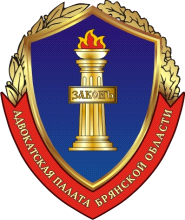 Адвокатская палата Брянской области. Брянск, ул. Степная, 10, тел.  (4832) 71-73-29ИНН 3234048155 р/с 40703810108000104541 в Брянском ОСБ 8605 СБ РФ г. БрянскБИК 041501601 к/сч 30101810400000000601_________________________________________________________________г. Брянск								                          25 февраля 2022 годаРешение Совета Адвокатской палаты Брянской областиРуководствуясь Федеральным законом от 31.05.2002 №63-ФЗ «Об адвокатской деятельности и адвокатуре в Российской Федерации», Совет Адвокатской палаты Брянской области,РЕШИЛ:1.1.в течение 2022 года провести проверку адвокатских образований – адвокатских кабинетов, коллегий адвокатов (их обособленных подразделений) – на предмет выполнения требований Федерального закона от 31.05.2002 № 63-ФЗ «Об адвокатской деятельности и адвокатуре в Российской Федерации», а именно:-помещения, используемого для размещения адвокатского кабинета, коллегии адвокатов (её обособленных подразделений);- наличие  журнала регистрации поручений и его ведение;-наличие квитанций, ордерной книжки (корешков ордерной книжки), а также правила их заполнения и ведения;- сведения о счетах в банках, открытых  в соответствии с законодательством, наличие печати, штампов и бланков с адресом и наименованием адвокатского кабинета, коллегии адвокатов (её обособленных подразделений), содержащим указание на субъект Российской Федерации, на территории которого учрежден адвокатский кабинет, коллегия адвокатов (её обособленные подразделения);-ведение документооборота.	1.2.Для проведения проверки адвокатских кабинетов, коллегий адвокатов (их обособленных подразделений) сформировать комиссию из числа членов Совета Адвокатской палаты Брянской области и члена (членов) Комиссии по защите прав адвокатов.	1.3. Уведомление о проверке должно быть направлено в адрес адвокатского кабинета, коллегии адвокатов (её обособленных подразделений) не позднее, чем за 10 дней до проведения проверки. Надлежащим уведомлением считается направление информации о проведении проверки по электронной почте или по почтовому адресу, предоставленному адвокатом Адвокатской палате Брянской области.	1.4. Во исполнение настоящего решения руководитель адвокатского кабинета, коллегии адвокатов (её обособленного подразделения), получивший уведомление, обязан обеспечить доступ комиссии в помещение, занимаемое адвокатским кабинетом, коллегией адвокатов (её обособленным подразделением).	1.5. По результатам проверки комиссией в 10-дневный срок должен быть составлен акт, который предоставляется для рассмотрения Советом палаты, а копия акта направляется руководителю адвокатского кабинета, коллегии адвокатов (её обособленного подразделения).	1.6. Контроль за проведением проверки возложить на вице-президента Адвокатской палаты Брянской области Токманеву А.А.	1.7. В случае выявления нарушений в ходе проведённой проверки, адвокаты, допустившие нарушения, могут быть привлечены к дисциплинарной ответственности в порядке, установленном Кодексом профессиональной этики адвоката.Президент  АПБО  	     М.Ю. Михайлов